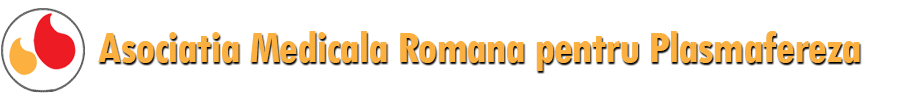 25.02.2017CURSUL 1 DE MEDICINA INTEGRATIVA “Perspective terapeutice integrative ale bolilor autoimune”Coordonatori curs: Prof. Manole Cojocaru, UTM Bucuresti
                                Dr. Cristina Mocanu,Finlanda

Locul de Desfasurare : Centrul Socio Cultural “J.L.Calderon”, al Sectorului 2, Str. J.L.Calderon nr 39,Bucuresti
Program : 09:00-18:30
09:00-09:30 Inscrierea participantilor09:30-10:20 Investigarea raspunsului inflamator in bolile autoimune, Manole Cojocaru10:20-10:30 Pauza de cafea10:30-11:20 Tiroiditele autoimune in secolul 21, Mara Carsote11:20-11:30 Pauza de cafea11:30-12:20 Determinari genetice in LES, Rodica Dragutoiu12:20-14:00 Pauza de masa14:00-14:30 Exercitiul fizic in bolile autoimune: ce, cum, cat, Radu Negoescu14:30-15:20 Microbiomul intestinal si patologiile autoimune, Cristina Mocanu15:20-15:30 Pauza de cafea
15:30-16:20 Terapia spondilartropatiilor, Simona Soare
16:20-16:30  Pauza de cafea16:30-17:20 Definirea bolii imune si a autoimunitatii, Dan Peretianu 17:20-17:40 Formarea personalului implicat in implementarea programelor prioritare de sanatate, Camelia Petrescu17:40-18:30 Discutii, concluzii, acordarea Certificatelor de AbsolvireCursul este creditat cu 6 puncte EMC de catre CMRSe acorda Certificate de AbsolvireTaxa de participare: 50 leiDetalii de plata: direct in ziua cursului sau prin banca in contulCod IBAN: RO82CECEB00130RON4064611cristina.mocanu@carpatia.ro , 0722270275mancojocaru@yahoo.com , 0723326663www.plasmafereza.roAsociatia Medicala Romana pentru PlasmaferezaCUI 29184114CEC BANK SAS.M.Bucuresti